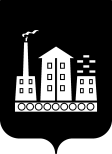 АДМИНИСТРАЦИЯ ГОРОДСКОГО ОКРУГА СПАССК-ДАЛЬНИЙ РАСПОРЯЖЕНИЕ21 октября 2021г.           г. Спасск-Дальний, Приморского края                № 530-раОб утверждении перечня документов, которые уполномоченный орган не вправе запрашивать у подконтрольного субъекта при проведении контрольно-надзорного мероприятияНа основании статьи 16 Федерального закона  от 06 октября 2003 года            № 131-ФЗ «Об общих принципах организации местного самоуправления в Российской Федерации», Устава городского округа Спасск-Дальний, руководствуясь статьей 20 Федерального закона 248-ФЗ от 31 июля 2020 года «О государственном контроле (надзоре) и муниципальном контроле в Российской Федерации»,  на основании распоряжения Правительства Российской Федерации от 19 апреля 2016 года № 724-р «Об утверждении документов и (или) информации, запрашиваемых и получаемых в рамках межведомственного информационного взаимодействия органами государственного контроля (надзора), органами муниципального контроля при организации и проведении проверок от иных государственных органов, органов местного самоуправления либо подведомственных государственным органам или органам местного самоуправления организаций, в распоряжении которых находятся эти документы и (или) информация» (в редакции распоряжения Правительства РФ от 29 апреля  2021 года  № 1140-р). 1. Утвердить прилагаемый перечень документов, которые уполномоченный орган не вправе запрашивать у подконтрольного субъекта при проведении контрольно-надзорных мероприятий в рамках осуществления: 1) муниципального жилищного контроля; 2) муниципального контроля на автомобильном транспорте и в дорожном хозяйстве на территории городского округа Спасск-Дальний; 3) муниципального контроля в сфере благоустройства на территории городского округа Спасск-Дальний; 4) муниципального контроля в ценовых зонах теплоснабжения за выполнением единой теплоснабжающей организацией мероприятий по строительству, реконструкции и (или) модернизации объектов теплоснабжения, необходимых для  развития, повышения надежности и энергетической эффективности системы теплоснабжения и определенных для нее в схеме теплоснабжения в пределах полномочий, установленных Федеральным законом от 27 июля 2010 года № 190-ФЗ «О Теплоснабжении», в границах городского округа Спасск-Дальний; 5) муниципального земельного контроля.2. Административному управлению Администрации городского округа Спасск-Дальний (Моняк) опубликовать настоящее  распоряжение в периодическом печатном издании и разместить на официальном сайте правовой информации городского округа Спасск-Дальний.3. Контроль за исполнением данного распоряжения в рамках осуществления муниципального земельного контроля, возложить на первого заместителя главы Администрации городского округа Спасск-Дальний  Врадий Л.В.4. Контроль за исполнением настоящего распоряжения в рамках осуществления: 1) муниципального жилищного контроля; 2) муниципального контроля на автомобильном транспорте и в дорожном хозяйстве на территории городского округа Спасск-Дальний; 3) муниципального контроля в сфере благоустройства на территории городского округа Спасск-Дальний;                          4) муниципального контроля в ценовых зонах теплоснабжения за выполнением единой теплоснабжающей организацией мероприятий по строительству, реконструкции и (или) модернизации объектов теплоснабжения, необходимых для  развития, повышения надежности и энергетической эффективности системы теплоснабжения и определенных для нее в схеме теплоснабжения в пределах полномочий, установленных Федеральным законом от 27 июля 2010 года               № 190-ФЗ «О теплоснабжении», в границах городского округа Спасск-Дальний, возложить на заместителя главы Администрации городского округа Спасск-Дальний Патрушева К.О.Глава городского округа Спасск-Дальний			                   А.К.  БессоновУтвержден  распоряжением Администрации                                    городского округа Спасск-Дальний							  от  21.10. 2021     №  530-раПЕРЕЧЕНЬ ДОКУМЕНТОВ, КОТОРЫЕ УПОЛНОМОЧЕННЫЙ ОРГАН НЕ ВПРАВЕ ЗАПРАШИВАТЬ У ПОДКОНТРОЛЬНОГО СУБЪЕКТАСведения об отсутствии (наличии) задолженности по страховым взносам, по пеням и штрафам.Сведения о сумме фактически уплаченных налогов за текущий финансовый год в бюджеты всех уровней.Сведения из уведомления о регистрации в качестве страхователя.Данные бухгалтерской (финансовой) отчетности юридических лиц, а также аудиторские заключения о ней.Годовая бухгалтерская (финансовая) отчетность юридических лиц, обязанных составлять такую отчетность, а также аудиторские заключения о ней в случаях, если бухгалтерская (финансовая) отчетность подлежит обязательному аудиту, содержащиеся в государственном информационном ресурсе бухгалтерской (финансовой) отчетности.Сведения о наличии (отсутствии) задолженности по уплате налогов, сборов, страховых взносов, пеней, процентов и штрафов за нарушения законодательства.Сведения из санитарно-эпидемиологических заключений о соответствии (несоответствии) видов деятельности (работ, услуг) требованиям государственных санитарно-эпидемиологических правил и гигиенических нормативов.Выписка из Единого государственного реестра недвижимости об объекте недвижимости.Выписка из Единого государственного реестра недвижимости о переходе прав на объект недвижимости.Выписка из Единого государственного реестра недвижимости о правах отдельного лица на имевшиеся (имеющиеся) у него объекты недвижимости.Выписка из Единого государственного реестра недвижимости о кадастровой стоимости объекта недвижимости.Кадастровый план территории.Копия заключения о соответствии построенного, реконструированного объекта капитального строительства требованиям технических регламентов, иных нормативных правовых актов и проектной документации, в том числе требованиям энергетической эффективности и требованиям оснащенности объекта капитального строительства приборами учета используемых энергетических ресурсов. Сведения из Единого государственного реестра налогоплательщиков. Сведения из Единого государственного реестра юридических лиц.Сведения из реестра дисквалифицированных лиц.Сведения из Единого государственного реестра индивидуальных предпринимателей.Сведения из единого реестра субъектов малого и среднего предпринимательства.Сведения о регистрации по месту жительства гражданина Российской Федерации.Сведения о регистрации по месту пребывания гражданина Российской Федерации.Отчетность об образовании, утилизации, обезвреживании, о размещении отходов.Паспорта отходов и документы, подтверждающие отнесение отходов к конкретному классу опасности, сведения о дате направления указанной документации в территориальный орган Росприроднадзора.Сведения из реестра лицензий на проведение работ, связанных с использованием сведений, составляющих государственную тайну.Сведения из формы ведения учета объема забора (изъятия) водных ресурсов из водных объектов и объема сброса сточных вод и (или) дренажных вод, их качества.Схема систем водопотребления и водоотведения и информация о ее согласовании.Согласованная программа проведения измерений качества сточных и (или) дренажных вод (периодичность, место отбора проб, объем и перечень определяемых ингредиентов).Сведения из Единого государственного реестр заключений экспертизы проектной документации объектов капитального строительства.Сведения из санитарно-эпидемиологических заключений о соответствии (несоответствии) видов деятельности (работ, услуг) требованиям государственных санитарно-эпидемиологических правил и гигиенических нормативов.Сведения из заключения о соответствии или несоответствии объекта защиты требованиям пожарной безопасности.Паспорта отходов и документы, подтверждающие отнесение отходов к конкретному классу опасности, сведения о дате направления указанной документации в территориальный орган Росприроднадзора.Разрешения на выброс вредных (загрязняющих) веществ в атмосферный воздух.Материалы рассмотрения дел об административных правонарушениях.Сведения из санитарно-эпидемиологических заключений о соответствии (несоответствии) видов деятельности (работ, услуг) требованиям государственных санитарно-эпидемиологических правил и гигиенических нормативов.Копия разрешения на ввод в эксплуатацию автомобильных дорог общего пользования федерального значения либо их участков, частных автомобильных дорог, строительство, реконструкцию которых планируется осуществлять на территории 2 и более субъектов Российской Федерации. Пересечений и примыканий к автомобильным дорогам общего пользования федерального значения объектов дорожного сервиса, размещаемых в границах полосы отвода автомобильной дороги общего пользования федерального значения. Копия разрешения на строительство автомобильных дорог общего пользования федерального значения либо их участков; частных автомобильных дорог, строительство, реконструкцию которых планируется осуществлять на территории 2 и более субъектов Российской Федерации. Сведения о владельцах автомобильных дорог, по которым предполагается движение транспортного средства. Сведения из национальной части единого реестра выданных одобрений типа транспортного средства, одобрений типа шасси, свидетельств о безопасности конструкции транспортного средства и зарегистрированных уведомлений об отмене документа, удостоверяющего соответствие требованиям технического регламента Таможенного союзе "О безопасности колесных транспортных средств". Сведения о транспортных средствах и лицах, на которых эти транспортные средства зарегистрированы. Сведения из Единого государственного реестра автомобильных дорог. Сведения о владельцах автомобильных дорог, по которым предполагается движение транспортного средства.